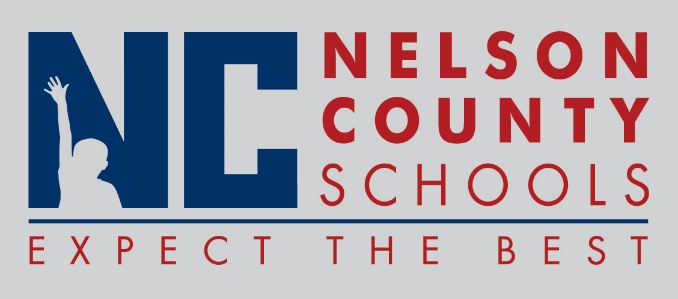 Decision PaperRECOMMENDATION:   	Approval for the attached resolution authorizing the Nelson County School District Finance Corp to refinance two bond issues.RECOMMENDED MOTION:  	I move that the Nelson County Board of Education ___________ as presented.NELSON  BOARD OF EDUCATION RESOLUTIONRESOLUTION OF THE BOARD OF EDUCATION OF THE NELSON COUNTY SCHOOL DISTRICT; CONFIRMING THE ACCEPTANCE OF AN OFFER OF ASSISTANCE FROM THE KENTUCKY SCHOOL FACILITIES CONSTRUCTION COMMISSION; AUTHORIZING AND APPROVING THE EXECUTION OF A PARTICIPATION AGREEMENT WITH SAID COMMISSION; AUTHORIZING AND APPROVING THE EXECUTION OF A CONTRACT, LEASE AND OPTION WITH THE NELSON COUNTY SCHOOL DISTRICT FINANCE CORPORATION AND ANY FURTHER NECESSARY INSTRUMENTS; APPROVING CERTAIN ARCHITECTS' PLANS FOR THE CONSTRUCTION OF A CERTAIN SCHOOL BUILDING PROJECTS; AND APPROVING THE PLAN OF FINANCING THE COST OF SAID PROJECTS.To:Nelson County Board of EducationFrom:Tim Hockensmith, Chief Operating Officercc:Dr. Anthony Orr, SuperintendentDate:Re:Adoption of resolution authorizing Finance Corp to refinance bonds.